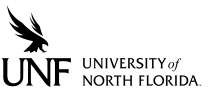 Regulation Number: 	Effective Date:  		Revised Date: 	Regulation Title: Responsible Division: Indicate what type of Regulation this is: New Regulation 	 	            	Repeal of Existing Regulation Revision of Existing Regulation            Reaffirmation of Existing RegulationOBJECTIVE & PURPOSEThe purpose of this regulation is to set forth current tuition and fee amounts per credit hour that students will be assessed during the Fall 20112 and Spring/Summer 20123 terms.STATEMENT OF REGULATIONTuition shall be defined as fees assessed to a student for enrollment in credit courses at the University of North Florida, in accordance with law, rules and policies of the Board of Governors and the University of North Florida Board of Trustees. Tuition consists of the following fees, depending on whether a student is a resident or a non-residentResident tuition, comprised of the following, shall be defined as the fees charged an enrolled student who qualifies as a Florida resident as defined in applicable Florida laws and regulations:Tuition;Tuition Differential Fee;Student Financial Aid Fee;Capital Improvement Trust Fund Fee; 5.	Building Fee65.	Health Fee (which includes the Clinic, Counseling, Wellness and Medical Compliance Fees);76.	Athletic Fee;87.	Activity and Service Fee;98.	Transportation Access Fee;109.	Technology Fee, and1110. Student Life and Services Fee.Out-of-State fees comprised of the following, shall be defined as the fees charged an enrolled student who does not qualify as a Florida resident as defined in applicable Florida laws and regulations:Tuition;Tuition Differential FeeOut-of-State Fee;Student Financial Aid Fee;Non-Resident Student Financial Aid Fee;Capital Improvement Trust Fund Fee; 7.	Building Fee;87.	Health Fee (which includes the Clinic, Counseling, Wellness and Medical Compliance Fees);98.	Athletic Fee;109.	Activity and Service Fee; 1110. Transportation Access Fee; 1211. Technology Fee, and1312. Student Life and Services Fee.The following tuition shall be levied and collected effective for the Fall 20112 and Spring/Summer 20123 semesters for each student regularly enrolled, unless provided otherwise by law or in this chapter.Students will be assessed the following fees per credit hour:FALL 20112/SPRING/SUMMER 20123Nurse Anesthetist and Doctor of Physical Therapy students will be assessed the following fees per credit hour:Graduate non-resident Distance Learning Sign Language Interpreter Training will be assessed the following fees per credit hour:(c) Pursuant to Section 1009.285 F.S., each student enrolled in the same undergraduate course more than twice, shall be assessed an additional $159.87 per credit hour charge in addition to the fees outlined above in paragraph (2)(a) for each course. Students entering the University in 2012-2013 shall pay a fee equal to 100 percent of tuition for each credit hour in excess of 115%.Authority: General Appropriations Act of 2011; Florida Board of Governors Regulations 1.001, 7.001, 7.002, 7.003 and Florida Statutes 1009.24. History - [Formerly 8.1001].Emergency  Regulation   Amended   and   approved   by   the   BOT   June   21,   2011 and approved by the BOG July 11, 2011	.UndergraduateGraduateFeesResidentNon-ResidentResidentNon-ResidentTuition$103.32$103.32$348.94401.28$348.94401.28Tuition Differential Fee$ 21.4240.13$ 21.4240.13$ -$ -Out-of-State Fee$ -$425.02459.02$ -$583.67531.33Student Financial Aid$ 5.16$ 26.4128.11$ 17.4420.06$ 46.63Capital Improvement Trust Fund$ 2.446.76$  2.446.76$  2.446.76$  2.446.76Building$ 2.32$ 2.32$ 2.32$ 2.32Activity & Service$ 14.2414.47$ 14.2414.47$ 14.2414.47$ 14.2414.47Health$  9.519.76$  9.519.76$  9.519.76$  9.519.76Athletic$ 14.9816.33$ 14.9816.33$ 14.9816.33$ 14.9816.33Transportation Access$  3.854.08$  3.854.08$  3.854.08$  3.854.08Technology$ 5.16$ 5.16$ 5.16$ 5.16Student Life & Services$ 5.16$ 5.16$ 5.16$ 5.16TOTAL$187.56 210.33$633.83 692.30$424.04 483.06$1,036.90 1,040.96GraduateFeesResidentNon-ResidentNurse Anesthetist/ Doctor ofPhysical Therapy Tuition$372.65428.54$372.65428.54Out-of-State Fee$ -$644.09588.20Student Financial Aid$ 18.6321.42$ 50.83Capital Improvement TrustFund$  2.446.76$  2.446.76Building$ 2.32$ 2.32Activity & Service$ 14.2414.47$ 14.2414.47Health$  9.519.76$  9.519.76Athletic$ 14.9816.33$ 14.9816.33Transportation Access$ 3.85$ 3.854.084.08Technology$ 5.16$ 5.16Student Life & Services$ 5.16$ 5.16TOTAL$448.94 511.68$1,125.23 1,129.29FeesNon-ResidentSign Interpreter Training$348.94354.17Out of State Fee$156.06150.83Student Financial Aid$ 25.25Capital Improvement TrustFund$   2.446.76Building$ 2.32Activity & Service$ 14.2414.47Health$  9.519.76Athletic$ 14.9816.33Transportation Access$  3.854.08Technology$ 5.16Student Life & Services$ 5.16TOTAL$587.91 591.97